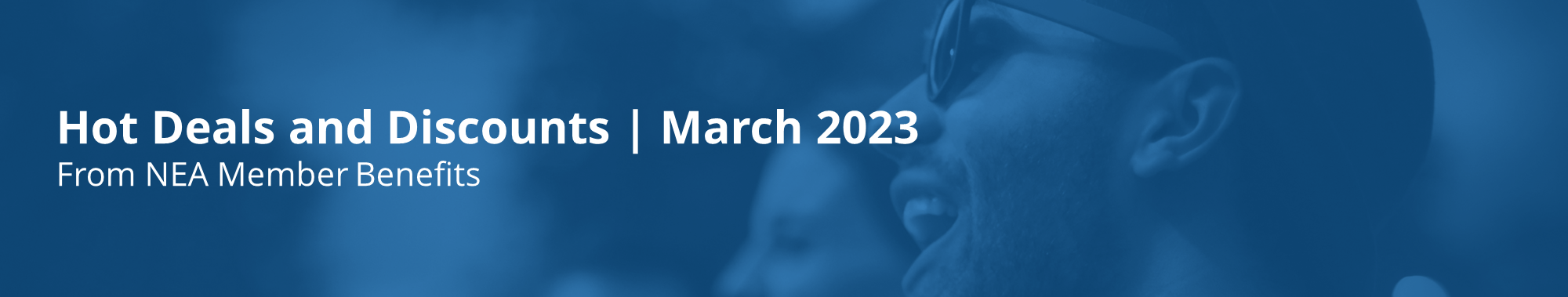 NEA Discount Marketplace—Exclusive Offers for MembersThe NEA Discount Marketplace, powered by Rakuten, enables members to earn Cash Back when they shop and save on brand-name merchandise from over 3,500 top retailers and online stores. Check out the following member-exclusive deals in March 2023 at neamb.com/marketplace:H&R BlockWith H&R Block’s DIY tax software, you can complete your taxes at your own pace. Pick the plan that meets your needs and get started today. Plus, members earn extra cash back!TurboTaxGet your taxes done right and your maximum refund guaranteed with TurboTax. Get free live help from tax experts, including a final review before you file. Members earn extra cash back!ShiseidoFeel your best with Shiseido! Members receive extra cash back, plus freebies and special deals.JCPenney Explore great deals on the essentials for your home at JCPenney. Check out the latest sales plus earn extra cash back as a member.PetSmartPamper your pet with food, treats, toys, and accessories from PetSmart! Members earn extra cash back.*If you don’t find what you’re looking for in the exclusive member deals above, simply search for your favorite retailer by entering the store name in the search box on the NEA Discount Marketplace page!NEA Travel and Vacations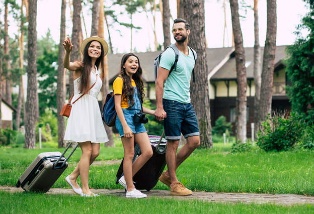 Start planning your next great adventure! Browse destination ideas and find money-saving tips from NEA Member Benefits.  To start exploring, visit https://www.neamb.com/travel-and-vacations.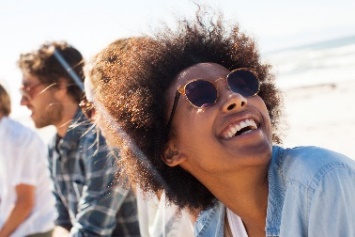 NEA Travel DollarsReady to get away? Use your Travel Dollars to save on car rentals, hotels, and more. Enroll now and earn $500 Travel Dollars! Visit https://www.neamb.com/products/nea-travel-dollars to find out how.2023 is the Year to Find Your Next Car
This year, find your next new or used car online with the NEA Auto Buying Program. Shop vehicles from top brands and view upfront price offers on local inventory. Plus, access exclusive member perks like $2,000 in post-sale benefits when you report your purchase from a Certified Dealer. Browse vehicles at https://neamb.com/products/nea-auto-buying-program.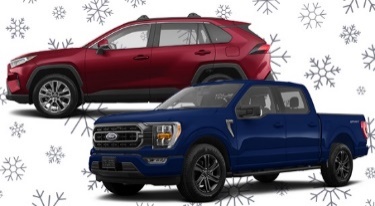  Get Smart about Money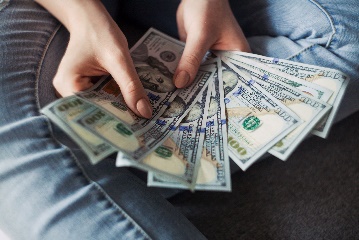 Check out the free NEA Member Benefits Financial Whiteboard. 
This four-part email series is designed to give you the financial edge on important money matters.
You'll find tips, tools, and videos to help make sense out of your finances. We'll cover topics like: •            Student Debt Relief•            Strategic Savings Tips•            Managing Credit•            Retirement Planning and Savings 
Sign up for the free series today: https://www.neamb.com/landing-pages/sign-up-for-the-nea-member-benefits-financial-whiteboard-newsletter.
